第７　障がい福祉サービス等のサービス量の見込み　第４期計画におけるサービス量の実績と，第５期計画における見込みは以下のとおりです。「月あたり」の実績および見込みは，各年度末（３月）の実績および見込みを記載しています。平成29年度の実績につきましては，６月の実績を記載しています。「年あたり」の実績および見込みは，各年度における年間の実績および見込みを記載しています。平成29年度の実績につきましては見込みの数値を記載しています。障がい福祉サービス訪問系サービス居宅介護（ホームヘルプ）障がいのある人の居宅で，入浴，排せつ，食事の介護などを行います。重度訪問介護重度の肢体不自由者などで常に介護を必要とする人に，居宅における入浴，排せつ，食事の介護や外出時における移動支援などを総合的に行います。同行援護視覚障がいにより移動に著しい困難を有する人に，外出時に同行し，移動に必要な視覚的情報を提供するとともに，移動の援護や排せつ，食事等の介護などを行います。行動援護知的障がいまたは精神障がいにより行動に著しい困難を有する人に，行動の際の危険を回避するための必要な支援および外出時の支援などを行います。重度障害者等包括支援意思の疎通を図ることが困難で，常に介護を要し，その介護の必要性が著しく高い人に，居宅介護や通所などの複数のサービスを包括的に提供します。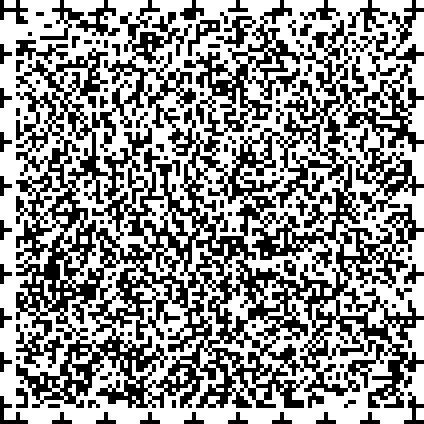 ＜実績（月あたり）＞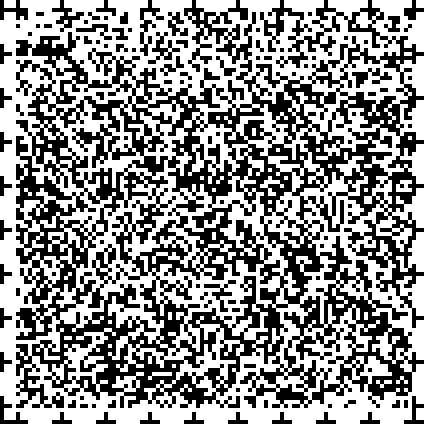 訪問系サービスについては，全般的に毎年増加しています。重度訪問介護は，平成28年度から利用時間が増加しています。行動援護は，平成27年度から利用時間が増加しています。重度障害者等包括支援の利用はありません。＜見込み（月あたり）＞利用人数について居宅介護は，過去の伸び率とニーズが高かったアンケート調査での利用希望率を勘案して見込みました。重度訪問介護および行動援護は，過去の状況から毎年一人ずつの増加を見込みました。同行援護は，過去の伸び率を乗じて見込みました。重度障害者等包括支援については，過去に実績がないため，今後も同様と見込みました。利用時間について平成26年度からの一人あたりの平均利用時間に利用人数を乗じて見込みました。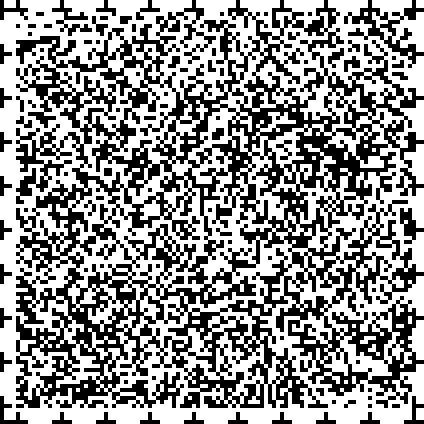 日中活動系サービス　　　ア　生活介護　　　　　常に介護を必要とする人に，昼間，障害者支援施設などにおいて，入浴，排せつ，食事の介護などを行うとともに，創作的活動や生産活動の機会を提供します。＜実績（月あたり）＞ 生活介護の利用は毎年少しずつ増えています。平成28年度から知的障がい者および精神障がい者の利用が増えています。＜見込み（月あたり）＞利用人数は，過去の伸び率とニーズが高かったアンケート調査での利用希望率を勘案し，新規予定事業所の定員を加えて見込みました。利用日数は，平成26年度からの一人あたりの平均利用時間に利用人数を乗じて見込みました。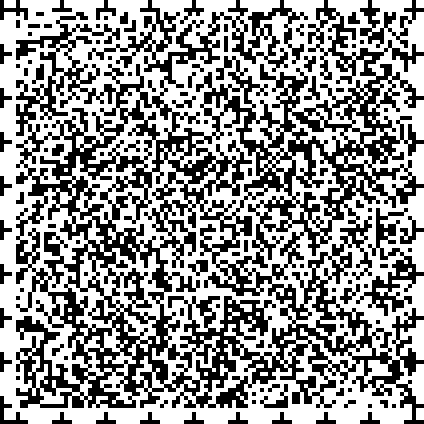 　　　イ　自立訓練（機能訓練）　　　　　障がいのある人が，自立した日常生活または社会生活ができるよう，身体機能の向上のために必要な訓練を行います。＜実績（月あたり）＞市内には，事業所は１か所のみであり，定員は10名ですが，全国からの利用に対応しているため，市内の利用者は増えていません。＜見込み（月あたり）＞事業所の拡充が予定されていないことから，今後も，同程度の利用を見込むこととします。　　　ウ　自立訓練（生活訓練）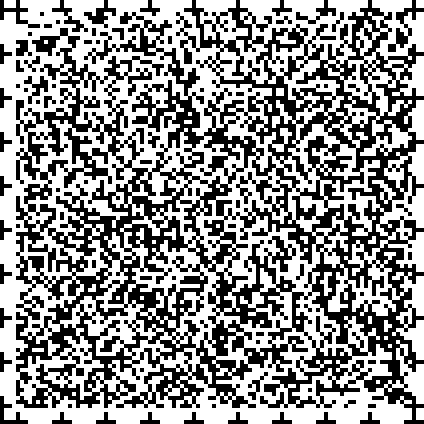 障がいのある人が，自立した日常生活または社会生活ができるよう，生活能力の向上のために必要な訓練を行います。＜実績（月あたり）＞平成27年度に宿泊型も併せた事業所が２か所新設しましたが平成28年度中に廃止となったため平成27年度の利用が極端に増えていますが，その他の年度は横ばいの状況です。＜見込み（月あたり）＞利用人数は，平成27年度を除く過去の３年間の平均人数にニーズが高かったアンケート調査での利用希望率を勘案して見込みました。また，利用人数の推移は平成27年度を除くと，ほぼ変化がないことから，３年間同数で見込みました。利用日数は，平成27年度を除く平成26年度からの一人あたりの平均利用時間に利用人数を乗じて見込みました。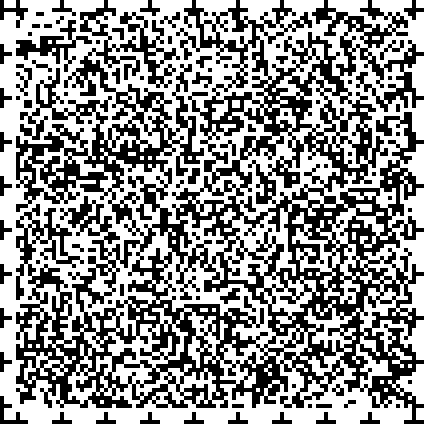 　　エ　就労移行支援企業への就労を希望する人に，一定期間，生産活動などの機会を提供し，就労に要する知識および能力の向上のために必要な訓練を行います。＜実績（月あたり）＞ 事業所の新設や他のサービスへの転換があり，各年度において利用状況に変動があります。＜見込み（月あたり）＞利用人数は，過去の伸び率とニーズが高かったアンケート調査での利用希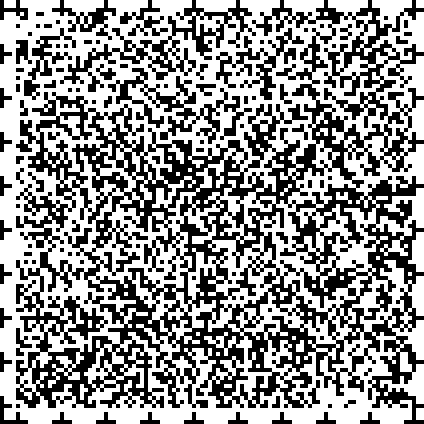 望率を勘案して見込みました。利用日数は，平成26年度からの一人あたりの平均利用時間に利用人数を乗じて見込みました。オ　就労継続支援（Ａ型）一般企業等での就労が困難な人に，雇用契約を結んで働く場を提供するとともに，知識および能力の向上のために必要な訓練を行います。＜実績（月あたり）＞平成27年度に利用者数および利用日数が増加しており，その後は, 横ばいの状況です。＜見込み（月あたり）＞利用人数は，過去の伸び率とニーズが高かったアンケート調査での利用希望率を勘案し，新規予定事業所の定員を加えて見込みました。利用日数は，平成26年度からの一人あたりの平均利用時間に利用人数を乗じて見込みました。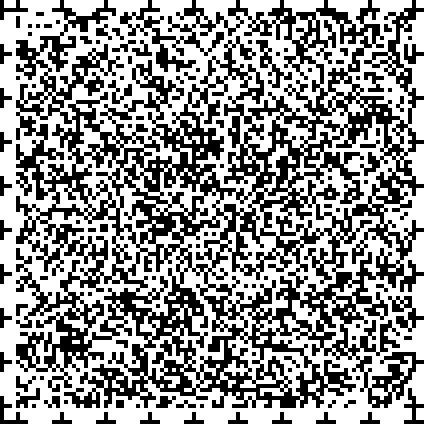 　　　カ　就労継続支援（Ｂ型）一般企業等での就労が困難な人に，働く場を提供するとともに，知識および能力の向上のために必要な訓練を行います。Ｂ型では，雇用契約は結びません。＜実績（月あたり）＞新規開設や他のサービスからの移行により事業所も増え，利用者数および利用日数ともに，増加傾向にあります。＜見込み（月あたり）＞ 利用人数は，過去の伸び率とニーズが高かったアンケート調査での利用希望率を勘案し，新規予定事業所の定員を加えて見込みました。利用日数は，平成26年度からの一人あたりの平均利用時間に利用人数を乗じて見込みました。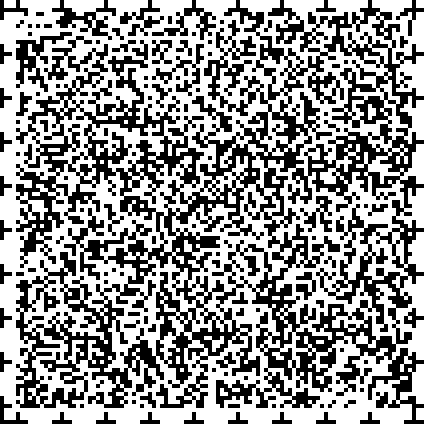 キ　就労定着支援平成30年度から開始されるサービスで，就労移行支援等を利用し一般就労へ移行した人について，就労に伴う生活面の課題に対し，就労の継続を図るために企業・自宅等への訪問等による必要な連絡調整や指導・助言を行います。＜見込み（月あたり）＞成果目標の一般就労移行者数を基本に，障害者就業・生活支援センター就職者の職場定着率を勘案して見込みました。ク　療養介護医療と常時介護が必要な人に，昼間，医療機関などで機能訓練や療養上の管理，医学的管理下での介護および日常生活の世話を行います。＜実績（月あたり）＞市内には事業所はなく，利用者が固定化しています。＜見込み（月あたり）＞今後も，これまでと同人数の利用を見込みます。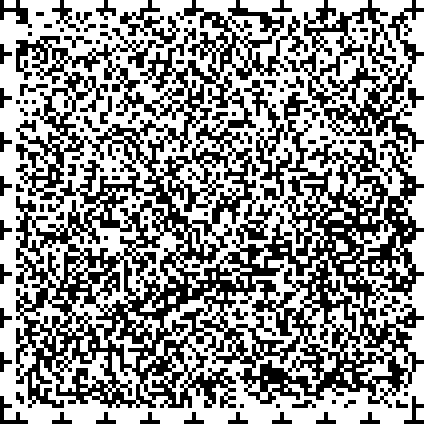 ケ　短期入所（福祉型，医療型）居宅で障がいのある人を介護する人が病気の場合などに，障がいのある人を障害者支援施設などに短期間入所させ，入浴，排せつ，食事の介護などを行います。＜実績（月あたり）＞介助者の体調不良時や休息のためのサービスであり，利用状況は一定の傾向を示してはいません。＜見込み（月あたり）＞利用人数は，平成28年度と平成29年度の伸び率とニーズが高かったアンケート調査での利用希望率を勘案して見込みました。利用日数は，平成26年度からの一人あたりの平均利用時間に利用人数を乗じて見込みました。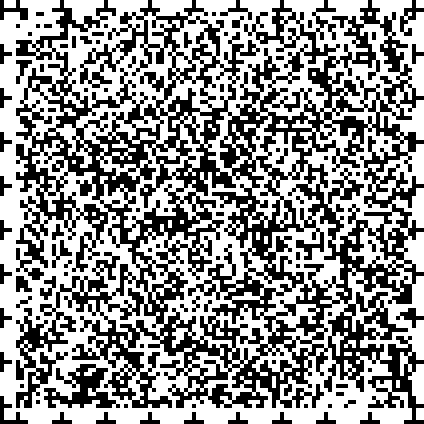 居住系サービス　　　ア　共同生活援助（グループホーム）共同生活を行う住居において，おもに夜間，相談や入浴，排せつ，食事の介護など日常生活上の援助を行います。＜実績（月あたり）＞施設退所者や病院を退院した人の生活の場として，利用実績が毎年増加しています。＜見込み（月あたり）＞ 利用人数は，過去の伸び率とニーズが高かったアンケート調査での利用希望率を勘案し，新規予定事業所の定員を加えて見込みました。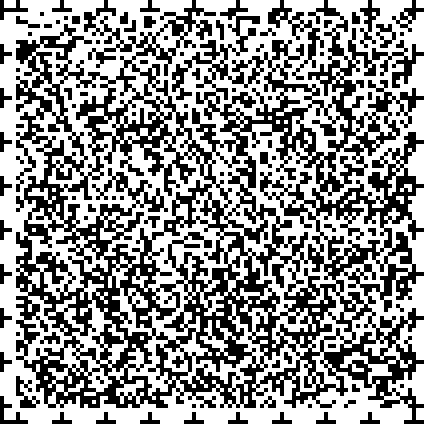 　　　イ　施設入所支援施設に入所している人に，主に夜間，入浴，排せつ，食事の介護などを行います。＜実績（月あたり）＞施設入所者の地域移行を進めるため，様々な施策を実施しており，利用者数は減少傾向にあります。＜見込み（月あたり）＞平成32年度の成果目標として，平成28年度末の入所者数561人から，２％の11人が減少すると見込みました。　　　ウ　自立生活援助平成30年度から開始されるサービスで，障害者支援施設やグループホーム等から一人暮らしへの移行を希望する人に，定期的な巡回訪問や随時の対応により，円滑な地域生活に向けた相談・助言等を行います。＜見込み（月あたり）＞地域移行を進める上で重要なサービスであることから，地域定着支援と同数を見込みました。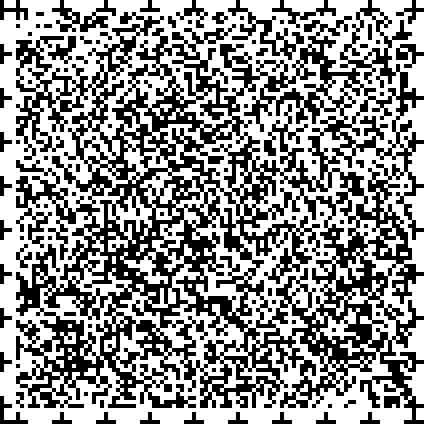 相談支援計画相談支援障がい福祉サービスを利用するにあたって必要となるサービス等利用計画を作成するとともに，定期的にサービス等の利用状況を検証します。＜実績（月あたり）＞ 平成27年度から，障がい福祉サービスを利用するにあたり，サービス等利用計画の作成が必要になったこと，また，これに合わせ相談支援事業所数が増加したことにより，実績は増加しましたが，平成29年度は，減少しています。＜見込み（月あたり）＞過去の障がい者の増加数および，新規事業所での計画作成数を勘案して見込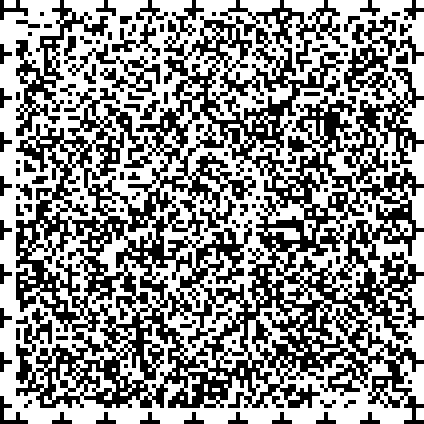 みました。地域移行支援障害者支援施設や精神科病院を退所または退院する予定のある人に対し，住居の確保，地域生活の準備等の入居支援や福祉サービスの見学・体験のための外出への同行支援，地域における生活に移行するための活動に関する相談等の支援を行います。＜実績（月あたり）＞ 平成28年５月から７月に１名の利用がありましたが，その他の利用はありません。＜見込み（月あたり）＞精神障がい者にも対応した地域包括ケアシステムや地域生活支援拠点等の整備が進むこととあわせて，今後利用が増加するものと見込まれるため，前計画と同数で見込みました。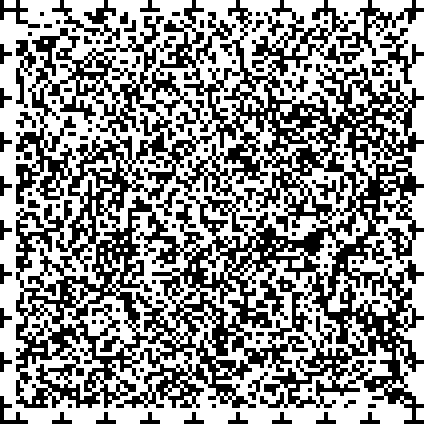 地域定着支援地域移行後に独居など地域生活が不安定な人に対し，夜間等も含む緊急時における連絡，相談等に支援を行います。＜実績（月あたり）＞ 利用状況は少ないですが，数名の利用がありました。＜見込み（月あたり）＞ 精神障がい者にも対応した地域包括ケアシステムや地域生活支援拠点等の整備が進むこととあわせて，今後利用が増加するものと見込まれるため，前計画と同数で見込みました。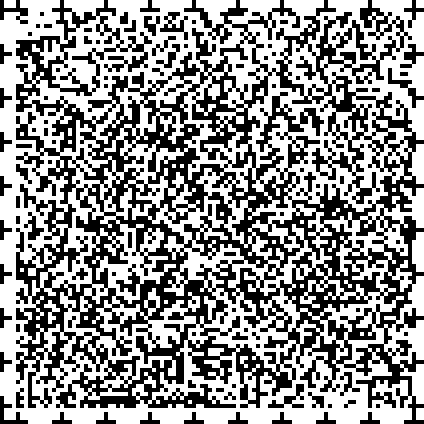 障がい児支援障害児通所支援　　　ア　児童発達支援成長や発達に不安や遅れのある就学前の子どもを対象に，日常生活における基本的な動作や，知識技能の習得，集団生活への適応を目的とした訓練等を行います。＜実績（月あたり）＞ 平成29年度の利用人数を除いて，利用人数，利用日数共に毎年増加しています。＜見込み（月あたり）＞利用人数は，過去の伸び率とニーズが高かったアンケート調査での利用希望率を勘案し，新規予定事業所の定員を加えて見込みました。利用日数は，平成26年度からの一人あたりの平均利用時間に利用人数を乗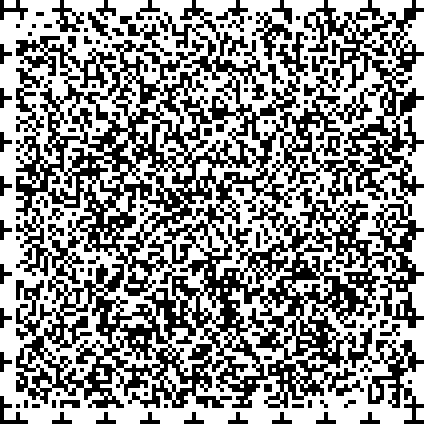 じて見込みました。　　　イ　医療型児童発達支援　運動発達の遅れや肢体に障がいがある就学前の子どもを対象に，日常生活における基本的な動作や，知識技能の習得，集団生活への適応を目的とした訓練等および治療を行います。＜実績（月あたり）＞ 利用人数は減少傾向にあります。＜見込み（月あたり）＞利用人数は，市内唯一の事業所「はこだて療育・自立支援センターはぐみ」の定員数で見込みました。利用日数は，平成26年度からの一人あたりの平均利用時間に利用人数を乗じて見込みました。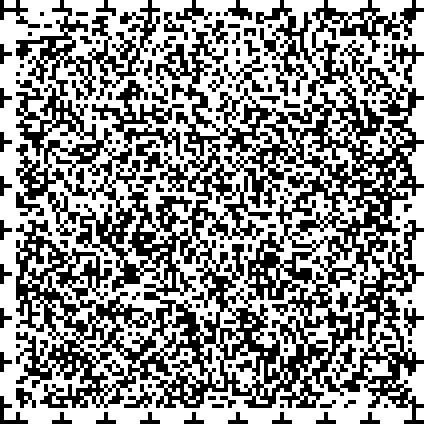 　　　ウ　放課後等デイサービス学校に通学している障がいや発達に遅れのある子どもを対象に，放課後や夏休み等の長期休暇中において，日常生活に必要な訓練や指導などの療育を行うことにより，障がい児の自立を促進するとともに，放課後等の居場所づくりを行います。＜実績（月あたり）＞ ニーズが高く，利用は大幅に増加しています。＜見込み（月あたり）＞利用人数は，平成28年度から平成29年度にかけての増加人数に，新規予定事業所の定員を加えて見込みました。　利用日数は，平成26年度からの一人あたりの平均利用時間に利用人数を乗じて見込みました。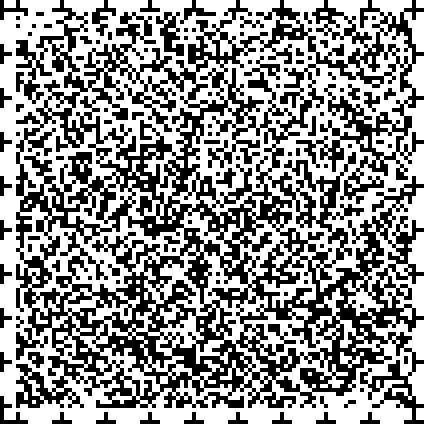 　　　エ　保育所等訪問支援障がいや発達に遅れのある子どもが通う保育園等を障がい児施設で指導経験のある保育士等が訪問し，集団生活へ適応するための支援や，訪問先施設のスタッフに対する支援方法の助言等を行います。＜実績（月あたり）＞ 事業内容の周知が進み，利用状況も増加しています。＜見込み（月あたり）＞利用人数は，過去の伸び率を乗じて見込みました。利用日数は，平成26年度からの一人あたりの平均利用時間に利用人数を乗じて見込みました。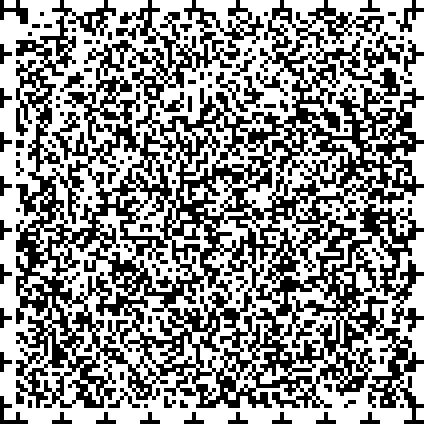 　　　オ　居宅訪問型児童発達支援平成30年度から実施されるサービスで，重度の障がいのため，障害児通所支援を受けるために外出することが著しく困難な障がい児に対し，居宅を訪問し，日常生活における基本的な動作の指導，知識技能の付与等の支援を行います。＜見込み（月あたり）＞利用人数は，新規実施予定事業所の対応可能人数と市内の対象児童数を勘案して見込みました。利用日数は，事業所の対応可能な範囲で，一人あたり週１回の利用予定で見込みました。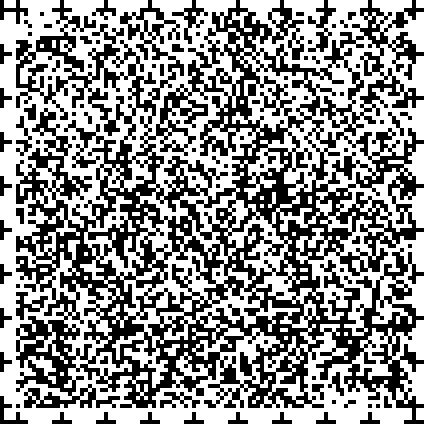 障害児相談支援障害児通所支援を利用するにあたって必要となる障害児支援利用計画を作成するとともに，定期的に障害児通所支援等の利用状況を検証します。＜実績（月あたり）＞ 平成27年度から，障害児通所支援等を利用するにあたり，障害児支援利用計画の作成が必要になったこと，また，これに合わせ障害児相談支援事業所数が増加したことにより，実績は増加しましたが，平成29年度は，減少しています。＜見込み（月あたり）＞ 今後も，これまでに障害児支援利用計画を作成した児童に対し，継続支援としてモニタリングを実施するほか，新規等の障害児支援利用計画の作成を踏まえ，利用人数は，過去の伸び率を勘案し見込みました。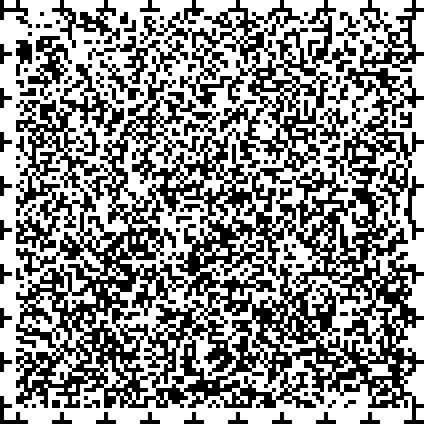 地域生活支援事業必須事業　　　ア　理解促進研修・啓発事業障がいのある人が日常生活をする上で生じる「社会的障壁」を除去するため，障がい等の理解を深めることを目的とし，研修・啓発を通じて，地域住民への働きかけを行います。＜実績＞現在，本市では，「ノーマライゼーション推進事業」として，学校や企業，地域などを対象にしたノーマリー教室，地域住民が障害福祉サービス事業所等を訪問し，直接職員や利用者と交流する事業所等訪問，障がい者週間記念行事を実施し，その活動状況を地域住民へ周知する情報誌を発行しています。また，障がいのある人と地域住民がレクリエーション等で交流を図る障がい者のふれあい交流事業や，手話の出前講座を実施し，手話の普及，啓発，理解促進を図っています。＜見込み＞「ノーマライゼーション推進事業」を継続して実施し，住民の障がいに対する理解を深める働きかけを行い共生社会の実現を図ります。　　　イ　自発的活動支援事業障がいのある人やその家族，地域住民等が自発的に行う活動に対する支援を行います。＜実績＞現在，本市では，「ボランティア活動支援事業」として，精神障がい者の自助グループであるボランティア活動団体に対する支援を行っています。＜見込み＞今後も，障がいのある人等が，仲間と話し合い，自立のために社会に働きかける活動（ボランティア等）への支援や，障がいのある人の社会復帰活動への支援を行います。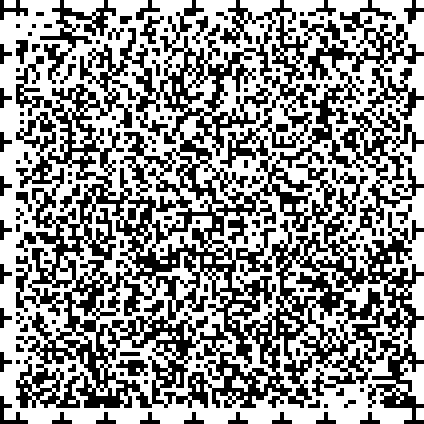 　　　ウ　相談支援事業（ｱ）障害者相談支援事業障がいのある人やその家族からの相談に応じ，障がい福祉サービス等の利用援助や各種専門機関の紹介など必要な情報の提供や助言等を行うとともに，虐待の防止と早期発見のための援助を行います。＜実績＞現在，２か所の事業所で必要な支援を行っており，内１か所は，平成27年度から基幹相談支援センターとして運営しています。＜見込み＞今後も，２か所の内，１か所は基幹相談支援センターとして，現在の事業所に，継続して事業を委託します。（ｲ）基幹相談支援センター等機能強化事業一般的な相談支援事業に加え，特に必要と認められる能力を有する専門的職員の配置や，地域の相談支援事業者等に対する指導・助言，人材育成の支援，地域移行に向けた取組等を実施し，相談支援機能の強化を図ります。＜実績＞平成27年度に基幹相談支援センターを設置し，社会福祉士等の資格を持つ専門職員の配置や，相談支援事業者を訪問しての指導・助言の実施，また，研修会を実施し，人材育成の支援等を行いました。＜見込み＞今後も，相談支援機能の強化を図ります。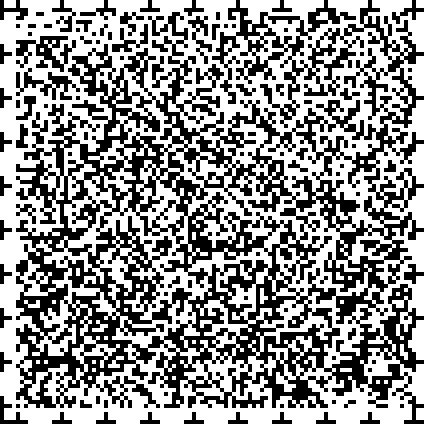 （ｳ）住宅入居等支援事業賃貸契約による一般住宅への入居にあたって支援が必要な障がい者に対し，必要な調整や家主への相談・助言等を通じて，地域生活の支援を行います。＜実績＞相談支援事業として，住宅入居に関する相談にも対応しています。＜見込み＞今後も，対象者からの相談に対応し，生活の支援を行います。　　　エ　成年後見制度利用支援事業障がいがあることにより，判断能力が不十分で，成年後見制度の利用が必要な人に対し，一定の要件を満たす場合に，申立費用の助成や後見人等の報酬の助成を行います。＜実績（年あたり）＞平成28年度に設置された函館市成年後見センターと連携し，相談件数は増加していますが，実際に助成の対象になる事例は少ない状況にあります。＜見込み（年あたり）＞今後も，函館市成年後見センターと連携し，事業の周知に努め，利用者の増加を図ることとし，第４期計画と同数を見込みました。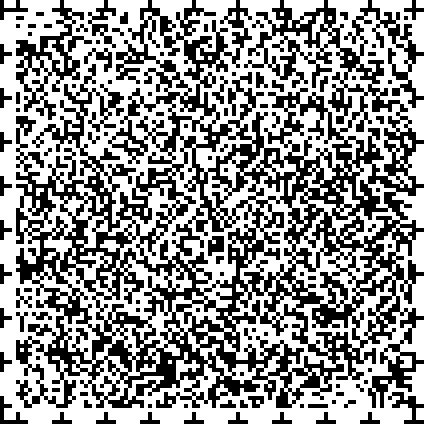 　　　オ　成年後見制度法人後見支援事業成年後見制度を適正に行うことができる法人を確保できる体制を整備するとともに，市民後見人の活用も含めた法人後見の活動を支援します。＜実績＞平成28年度に設置された函館市成年後見センターにおいて，福祉事業者向け法人後見実施のための研修会を開催しました。＜見込み＞今後も，函館市成年後見センターにおいて，研修会を開催するなど，法人後見の活動を支援します。　　　カ　意思疎通支援事業（ｱ）手話通訳者・要約筆記者派遣事業聴覚，言語機能または音声機能の障がいのため，意思疎通に支障のある人に対し，その円滑化を図るため，手話通訳者・要約筆記者等を派遣します。＜実績（年あたり）＞主に，通院時や講演会，会議等での利用になりますが，利用状況は，減少傾向にあります。＜見込み（年あたり）＞平成29年度の６月までの実績を勘案して見込みました。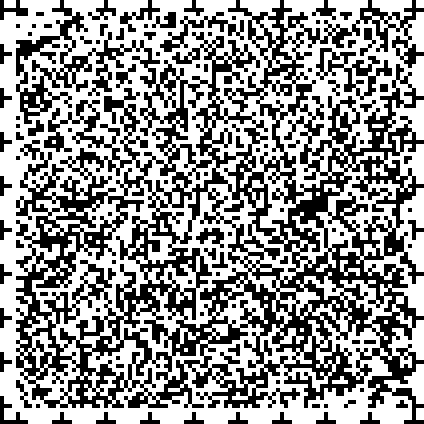 （ｲ）手話通訳者設置事業聴覚，言語機能または音声機能の障がいのため，意思疎通に支障のある人に対し，その円滑化を図るため，専任の手話通訳者を配置します。＜実績＞現在，障がい保健福祉課および亀田福祉課の２か所に専任の手話通訳者各１人を配置しており，手話を必要とする聴覚障がい者からの相談時等の通訳を行っています。＜見込み＞今後も，現在の２か所への配置を継続します。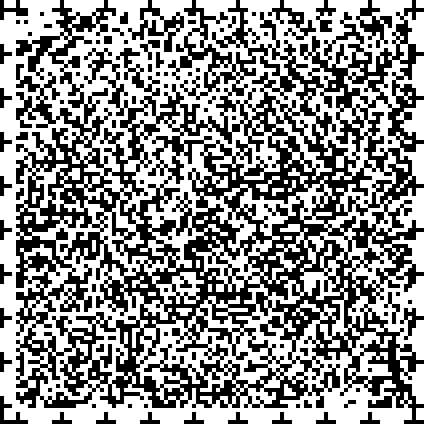 　　　キ　日常生活用具給付等事業在宅の障がい者等に対し，日常生活の便宜を図るため，日常生活用具の給付または貸与を行います。＜実績（年あたり）＞排泄管理支援用具については，毎年増加していますが，それ以外の品目は横ばいの状況です。＜見込み（年あたり）＞今後も，これまでの実績を基に，排泄管理支援用具については，給付の件数が伸びるものと推計し，また，その他の用具については，平成29年度と同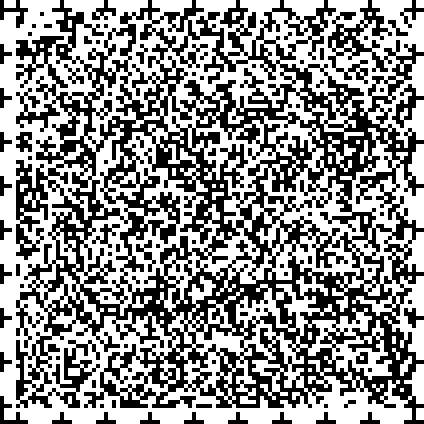 数を見込みました。　　　ク　手話奉仕員養成研修事業意思疎通を図ることに支障がある障がい者の自立した日常生活または社会生活を支援するため，手話で日常会話を行うのに必要な技術等を習得した手話奉仕員を養成します。＜実績（年あたり）＞講習の受講者は，定員の半分に達していません。＜見込み（年あたり）＞派遣事業のニーズに対応するため，事業を継続し，受講者の確保に努めます。人数は各講習の定員の合計で見込みました。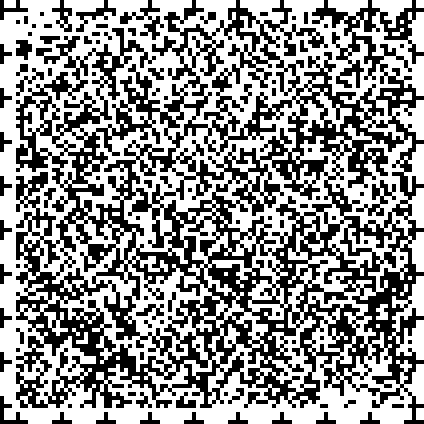 　　　ケ　移動支援事業屋外での移動が困難な障がい者等について，社会生活上必要不可欠な外出および余暇活動等の社会参加のための外出の際の移動を支援します。＜実績（月あたり）＞主に，サークル活動への参加での利用となっていますが，利用は，年々減少しています。＜見込み（月あたり）＞過去の実績に基づき，平成29年度と同数を見込みました。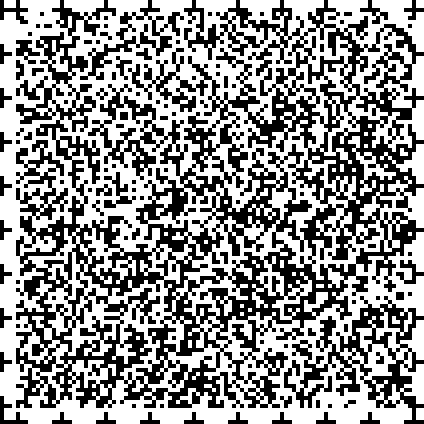 　　　コ　地域活動支援センター障がいのある人の地域生活を支援するため，通所により，創作的活動または生産活動の機会および社会との交流の促進等の便宜を供与する地域活動支援センターにおいて，日中活動の場を提供します。＜実績（月あたり）＞平成28年度に，２か所の事業所が就労継続支援Ｂ型へ移行し，事業所数が減少したことにより，利用者も減少しました。＜見込み（月あたり）＞今後も，事業所数，利用者数ともに現状と変わらないものと見込みました。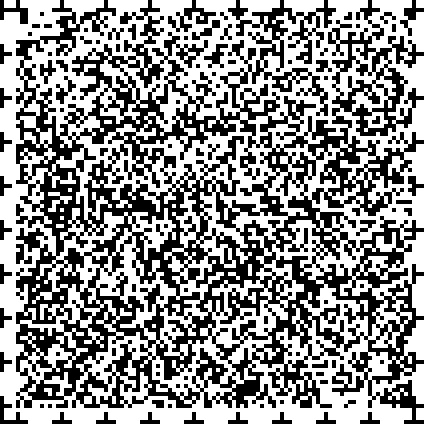 　　　サ　障害児等療育支援事業障がいのある児童等の地域生活を支えるため，療育に関する相談・支援および地域の施設等に対する専門的な相談・支援を行います。＜実績＞事業を実施している１か所は，北海道からの委託も受けています。＜見込み＞現在，事業を実施している事業所に，継続して委託することとします。　　　シ　専門性の高い意思疎通支援を行う者の養成研修事業（ｱ）手話通訳者・要約筆記者養成研修事業身体障害者福祉の概要や手話通訳または要約筆記の役割・責務等について理解し，必要な技術等を習得した手話通訳者および要約筆記者の養成を行います。＜実績＞平成26年度から事業を開始しました。＜見込み＞過去の実績から，平成29年度の見込みと同数で見込みました。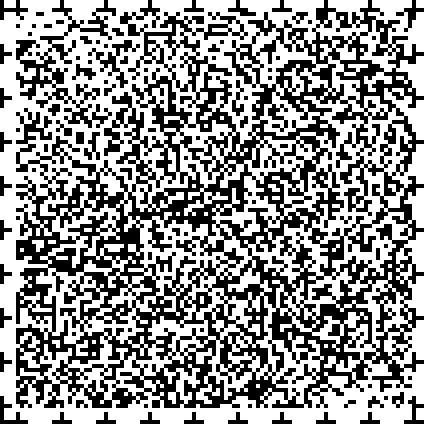 （ｲ）盲ろう者向け通訳・介助員養成研修事業盲ろう者の自立と社会参加を図るため，盲ろう者向け通訳・介助員の養成を行います。＜実績＞平成27年度から事業を開始しました。＜見込み＞過去の実績から，平成29年度の見込みと同数で見込みました。　　　ス　専門性の高い意思疎通支援を行う者の派遣事業（ｱ）手話通訳者・要約筆記者派遣事業聴覚に障がいのある人の自立と社会参加を図るため，複数市町村の住民が参加する障がい者団体等の会議，研修，講演または講義等における派遣を可能とするため，手話通訳者または要約筆記者を派遣します。＜実績＞実施に向けて検討を進めています。＜見込み＞手話通訳者・要約筆記者養成研修事業の受講者の状況を把握するととも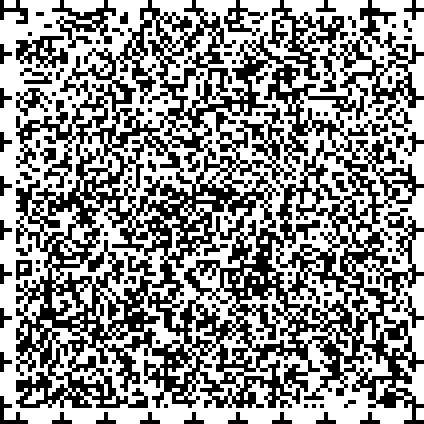 に，現在実施している派遣事業との調整を図りながら，当面は，実施に向けた体制の整備を進めます。（ｲ）盲ろう者向け通訳・介助員派遣事業盲ろう者の自立と社会参加を図るため，コミュニケーションおよび移動等の支援を行う盲ろう者向け通訳・介助員を派遣します。＜実績＞平成26年度に事業を開始して以降，利用回数は毎年減少しています。＜見込み＞対象者が限定されるため，平成29年度の見込みと同数を見込みました。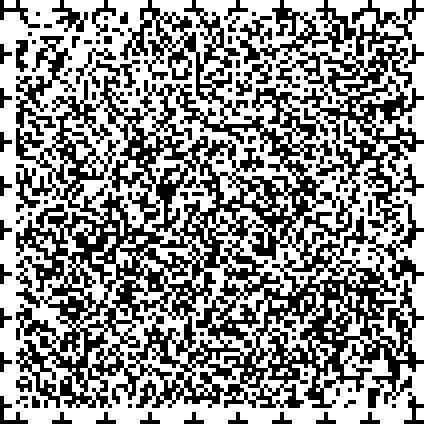 任意事業　　　ア　福祉ホーム地域生活を支援するため，住居を必要とする人に，低額な料金で，居室その他の設備を利用させるとともに，日常生活に必要な便宜を提供します。＜実績（月あたり）＞現在，市内には１施設がありますが，定員である15人が入居しています。＜見込み（月あたり）＞今後も，施設および定員の増加予定がないことから，平成29年度と同数を見込みました。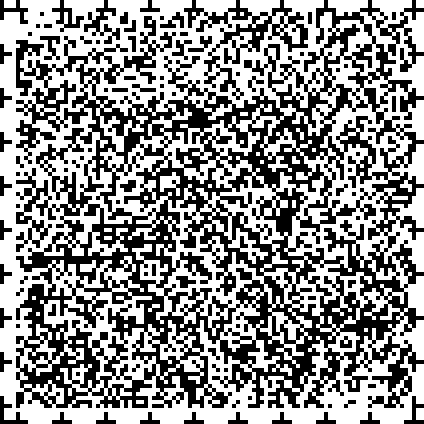 　　　イ　訪問入浴サービス歩行が困難で移送に耐えられない等の事情がある在宅の身体に障がいのある人に，訪問による入浴サービスを提供します。＜実績（年あたり）＞平成27年度から利用者が６名となり，利用回数も増加しています。＜見込み（年あたり）＞対象者が，重度の障がいのある人で，移動および家庭での入浴が困難な人と限定されることから，平成29年度の見込みと同数で見込みました。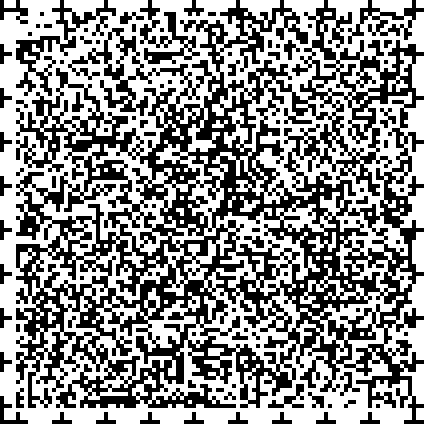 　　　ウ　中途障害者生活訓練身体に中途障がいのある人に対し，自宅内およびその周辺地域等において，歩行訓練や日常生活に必要な訓練および指導等を行います。＜実績（年あたり）＞過去３年間の利用者はいませんでした。＜見込み（年あたり）＞今後の利用希望者を勘案し，平成30年度以降も１人の利用を見込みまし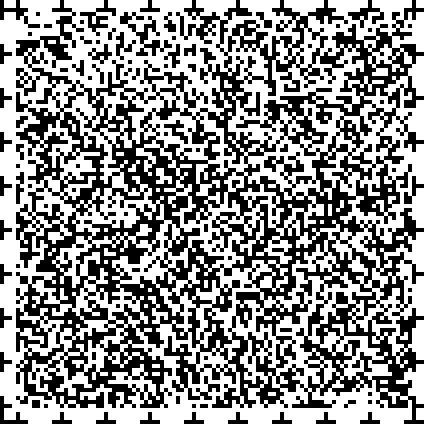 た。　　　エ　日中一時支援介護している家族が一時的に休息がとれるようにするとともに，障がいのある人に日中活動の場を提供し，社会に適応するための日常的な訓練その他の支援を行います。＜実績（月あたり）＞一部の対象者は，放課後等デイサービス事業へ移行しています。＜見込み（月あたり）＞年度によって，利用実績に増減があることから，平成29年度と同数を見込みました。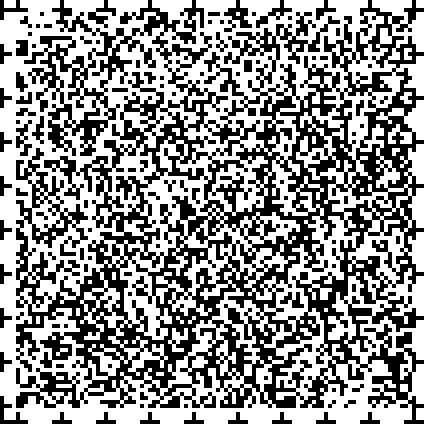 　　　オ　スポーツ・レクリエーション教室開催等スポーツ・レクリエーションを通じて，障がい者等の体力増強，交流，余暇等に資するためおよび障害者スポーツを普及するため，各種スポーツ・レクリエーション教室等を開催し，障害者スポーツに触れる機会を提供します。＜実績＞現在，本市では，「障害者スポーツ教室開催事業」，「知的障害者青年教室開催事業」および「精神障害者ふれあい交流事業」を実施しています。＜見込み＞現在実施している事業を継続して実施します。　　　カ　障がい福祉のしおり発行事業障がいに関する相談の窓口や関係機関が実施している制度を周知するため，障がい福祉のしおりを発行し，関係者に配布します。＜実績＞各種の制度を，年金，手当，保険・貸付制度，健康・医療，福祉サービス，各種減免等に分けて，その概要を紹介した冊子を，毎年度発行しています。＜見込み＞今後も継続して発行し，関係者に配布します。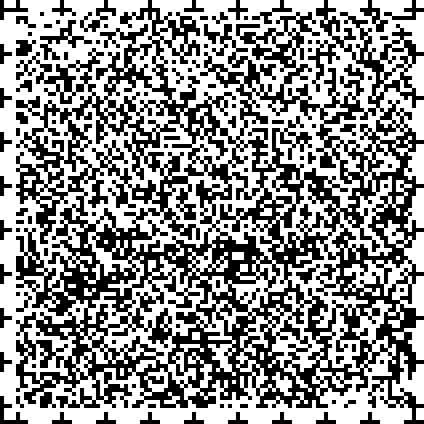 　　　キ　奉仕員養成研修事業点訳または朗読に必要な技術等を習得した点訳奉仕員，朗読奉仕員等を養成研修します。＜実績（年あたり）＞点訳については専門的な技術を要すること，また，朗読について他の団体等でも講習を実施していることなどから，各講座とも受講者は，定員を大きく下回っています。＜見込み（年あたり）＞今後も定員を同数とし，受講者の確保に努めます。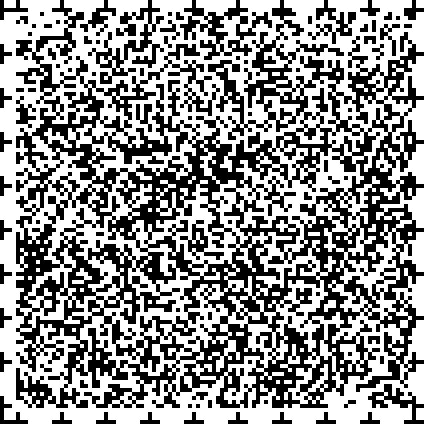 　　　ク　身体障害者自動車運転免許取得助成事業就労その他の社会参加を促進するため，身体に障がいのある人を対象に,自動車運転免許の取得にかかる費用の一部を助成します。＜実績（年あたり）＞年度によって利用状況が変動しています。＜見込み（年あたり）＞一定のニーズはあるものと考えられるので，今後も，これまでと同数を見込みました。　　　ケ　重度身体障害者用自動車改造助成事業就労その他の社会参加を促進するため，重度の身体障がいのある人が自ら所有する車を改造した場合に，その費用の一部を助成します。＜実績（年あたり）＞毎年ほぼ一定の件数となっています。＜見込み（年あたり）＞一定のニーズはあるものと考えられるので，今後も，これまでと同数を見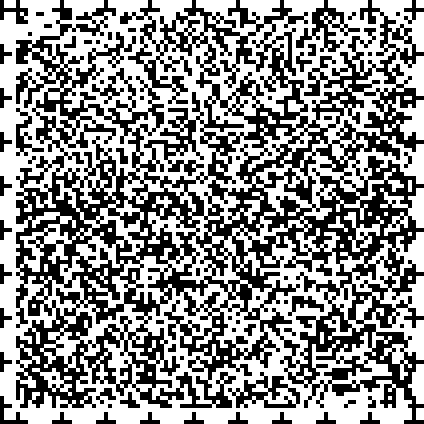 込みました。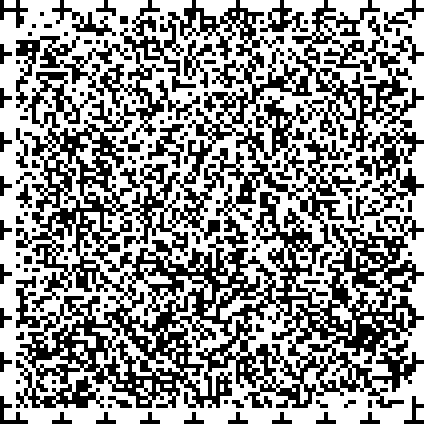 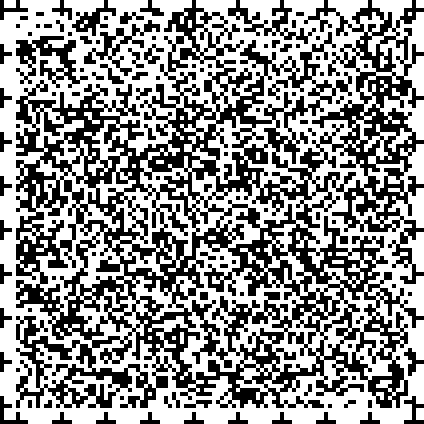 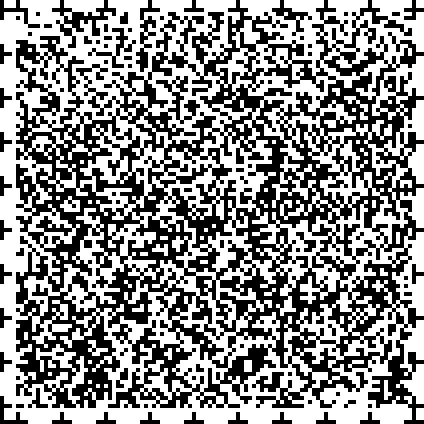 区　　分区　　分区　　分単位26年度27年度28年度29年度第４期見込量第４期見込量第４期見込量時間    5,4105,8116,251実　　　績実　　　績実　　　績時間5,157    5,3695,6346,002居宅介護見込時間    4,0134,2904,586居宅介護実績時間3,7813,8983,7783,956重度訪問介護見込時間      642642642重度訪問介護実績時間6626901,0611,174同行援護見込時間      7508741,018同行援護実績時間710742750835行動援護見込時間       555行動援護実績時間4394537重度障害者等包括支援見込時間        000重度障害者等包括支援実績時間0000差　引　き差　引　き差　引　き時間      -41-177-249区　　分区　　分区　　分単位26年度27年度28年度29年度第４期見込量第４期見込量第４期見込量人      385418454実　　　績実　　　績実　　　績人361383393409居宅介護見込人311333356居宅介護実績人292309309324重度訪問介護見込人555重度訪問介護実績人4566同行援護見込人687992同行援護実績人64667374行動援護見込人111行動援護実績人1355重度障害者等包括支援見込人000重度障害者等包括支援実績人0000差　引　き差　引　き差　引　き人       -2-25-45実　　　績実　　　績実　　　績人361      383393409身　体身　体人236      235239249知　的知　的人37       354040児児人10       10910精　神精　神人78      103105110区　　分区　　分単位30年度31年度32年度第５期見込量第５期見込量時間6,6446,9187,483居宅介護時間4,4384,6134,800重度訪問介護時間1,3041,3521,676同行援護時間852895940行動援護時間505867重度障害者等包括支援時間000第５期見込量第５期見込量人446466487居宅介護人355369384重度訪問介護人789同行援護人788286行動援護人678重度障害者等包括支援人000区　　分       区　　分       単位26年度27年度28年度29年度第４期見込量第４期見込量人1,0841,1911,309第４期見込量第４期見込量日21,02123,10225,389実　　　績実　　　績人913918934944実　　　績実　　　績日19,24119,28119,91719,469身　体人304304296301知　的人605609625632精　神人451311差　引　き差　引　き人-166-257-365差　引　き差　引　き日-1,740-3,185-5,920区　　分   単位30年度31年度32年度第５期見込量人1,0381,0481,059第５期見込量日21,79522,01322,233区　　分区　　分単位26年度27年度28年度29年度第４期見込量第４期見込量人444第４期見込量第４期見込量日171717実　　　績実　　　績人3211実　　　績実　　　績日13743身　体人3211知　的人0000精　神人0000差　引　き差　引　き人-2-3-3差　引　き差　引　き日-10-13-14区　　分単位30年度31年度32年度第５期見込量人444第５期見込量日171717区　　分区　　分単位26年度27年度28年度29年度第４期見込量第４期見込量人333537第４期見込量第４期見込量日589665703実　　　績実　　　績人48684346実　　　績実　　　績日1,0371,553925904身　体人2320知　的人2019813精　神人26463333差　引　き差　引　き人3589差　引　き差　引　き日964260201区　　分単位30年度31年度32年度第５期見込量人494949第５期見込量日1,0251,0251,025区　　分区　　分単位26年度27年度28年度29年度第４期見込量第４期見込量人748087第４期見込量第４期見込量日1,3391,4481,575実　　　績実　　　績人70876283実　　　績実　　　績日1,2121,4191,0611,304身　体人15171012知　的人20182024精　神人35513146難　病人0111差　引　き差　引　き人13-18-4差　引　き差　引　き日80-387-271区　　分単位30年度31年度32年度第５期見込量人8594103第５期見込量日1,4191,5601,717区　　分区　　分単位26年度27年度28年度29年度第４期見込量第４期見込量人889194第４期見込量第４期見込量日1,7091,7651,824実　　　績実　　　績人66809694実　　　績実　　　績日1,2531,6601,8631,806身　体人16242224知　的人23303334精　神人27264035難　病人0011差　引　き差　引　き人-850差　引　き差　引　き日-4998-18区　　分単位30年度31年度32年度第５期見込量人193226263第５期見込量日3,7734,4205,151区　　分区　　分単位26年度27年度28年度29年度第４期見込量第４期見込量人585653729第４期見込量第４期見込量日10,29811,49312,826実　　　績実　　　績人510559649649実　　　績実　　　績日9,0259,87111,72811,533身　体人86899291知　的人299302329336精　神人125167227222難　病人0110差　引　き差　引　き人-26-4-80差　引　き差　引　き日-427235-1,293区　　分単位30年度31年度32年度第５期見込量人784875973第５期見込量日13,95515,56717,324区　　分単位30年度31年度32年度第５期見込量人567区　　分単位26年度27年度28年度29年度第４期見込量人555555実  　　績人54545351差　引　き人-1-2-4区　　分単位30年度31年度32年度第５期見込量人555555区　　分区　　分単位26年度27年度28年度29年度第４期見込量第４期見込量人343843第４期見込量第４期見込量日285317353実　　　績実　　　績人27294144実　　　績実　　　績日238251256352身　体人86108知　的人13142428児人4966精　神人2012差　引　き差　引　き人-531差　引　き差　引　き日-34-61-1区　　分単位30年度31年度32年度第５期見込量人454647第５期見込量日362370377区　　分区　　分単位26年度27年度28年度29年度第４期見込量第４期見込量人296332373実　　績実　　績人264289311314身　体人38413839知　的人178181205209精　神人48676866差　引　き差　引　き人-7-21-59区　　分単位30年度31年度32年度第５期見込量人385411436区　　分区　　分単位26年度27年度28年度29年度第４期見込量第４期見込量人568557545実　　　績実　　　績人567565561558身　体人191188179178知　的人376377382380精　神人0000差　引　き差　引　き人-3413区　　分単位30年度31年度32年度第５期見込量人555552550区　　分単位30年度31年度32年度第５期見込量人456区　　分区　　分単位26年度27年度28年度29年度第４期見込量第４期見込量人330333338実　　　績実　　　績人148276371204身　体人608211068知　的人85170238105精　神人3222231難　病人0210差　引　き差　引　き人-5438-134区　　分単位30年度31年度32年度第５期見込量人415432449区　　分区　　分単位26年度27年度28年度29年度第４期見込量第４期見込量人8910実　　　績実　　　績人0000身　体人0000知　的人0000精　神人0000差　引　き差　引　き人-8-9-10区　　分単位30年度31年度32年度第５期見込量人8910区　　分区　　分単位26年度27年度28年度29年度第４期見込量第４期見込量人456実　　　績実　　　績人1200身　体人0000知　的人1100精　神人0100差　引　き差　引　き人-2-5-6区　　分単位30年度31年度32年度第５期見込量人456区　　分単位26年度27年度28年度29年度第４期見込量人137150164第４期見込量日1,6141,7651,931実　　　績人121154165148実　　　績日1,4011,8141,9231,934差　引　き人1715-16差　引　き日2001583区　　分単位30年度31年度32年度第５期見込量人192207224第５期見込量日2,2432,4232,617区　　分単位26年度27年度28年度29年度第４期見込量人232425第４期見込量日143146149実　　　績人2924158実　　　績日17014316356差　引　き人1-9-17差　引　き日017-93区　　分単位30年度31年度32年度第５期見込量人202020第５期見込量日148148148区　　分単位26年度27年度28年度29年度第４期見込量人180199218第４期見込量日1,6801,8572,035実　　　績人159244318368実　　　績日1,7523,2394,4754,551差　引　き人64119150差　引　き日1,5592,6182,516区　　分単位30年度31年度32年度第５期見込量人438498548第５期見込量日5,5546,3156,949区　　分単位26年度27年度28年度29年度第４期見込量人123第４期見込量日246実　　　績人681410実　　　績日891811差　引　き人7127差　引　き日7145区　　分単位30年度31年度32年度第５期見込量人131620第５期見込量日152025区　　分単位30年度31年度32年度第５期見込量人234第５期見込量日81216区　　分単位26年度27年度28年度29年度第４期見込量人717579実　　　績人53626254差　引　き人-9-13-25区　　分単位30年度31年度32年度第５期見込量人727884区　　分単位26年度27年度28年度29年度第４期見込量か所222実　　　績か所2222差　引　きか所000区　　分単位30年度31年度32年度第５期見込量か所222区　　分区　　分単位26年度27年度28年度29年度第４期見込量第４期見込量人81012実　　　績実　　　績人24314費用助成人2208報酬助成人0236差　引　き差　引　き人-4-72区　　分単位30年度31年度32年度第５期見込量人81012区　　分単位26年度27年度28年度29年度第４期見込量件1,7331,7331,733実　　　績件1,7651,6851,4851,462差　引　き件-48-248-271区　　分単位30年度31年度32年度第５期見込量件1,5681,5681,568区　　分単位26年度27年度28年度29年度第４見込量人222実　　　績人2222差　引　き人000区　　分単位30年度31年度32年度第５期見込量人222区　　分区　　分区　　分単位26年度27年度28年度29年度第４期見込量第４期見込量第４期見込量件7,6938,0358,393実　　績実　　績実　　績件7,3087,4877,6518,049介護・訓練支援用具見込件121212介護・訓練支援用具実績件713112自立生活支援用具見込件767676自立生活支援用具実績件83585257在宅療養等支援用具見込件242424在宅療養等支援用具実績件33423335情報･意思疎通支援用具見込件289289289情報･意思疎通支援用具実績件300222220265排泄管理支援用具見込件7,2847,6267,984排泄管理支援用具実績件6,8747,1477,3277,681居宅生活動作補助用具見込件888居宅生活動作補助用具実績件11589差　引　き差　引　き差　引　き件-206-384-344区　　分区　　分単位30年度31年度32年度第５期見込量第５期見込量件8,3418,6448,958介護・訓練支援用具件222自立生活支援用具  件575757在宅療養等支援用具件353535情報･意思疎通支援用具件265265265排泄管理支援用具     件7,9738,2768,590居宅生活動作補助用具 件999区　　分単位26年度27年度28年度29年度第４期見込量人130130130実　　　績人745358130差　引　き人-77-720区　　分単位30年度31年度32年度第５期見込量人130130130区　　分単位26年度27年度28年度29年度第４期見込量人515355第４期見込量時間563583603実　　　績人48464045実　　　績時間508484428441差　引　き人-5-13-10差　引　き時間-79-155-162区　　分単位30年度31年度32年度第５期見込量人454545第５期見込量時間441441441区　　分単位26年度27年度28年度29年度第４期見込量か所777第４期見込量人254254254実　　　績か所7755実　　　績人238282269269差　引　きか所0-2-2差　引　き人281515区　　分単位30年度31年度32年度第５期見込量か所555第５期見込量人269269269区　　分単位26年度27年度28年度29年度第４期見込量か所111実　　　績か所1111差　引　きか所000区　　分単位30年度31年度32年度第５期見込量か所111区　　分単位26年度27年度28年度29年度第４期見込量人666実　　　績人1503差　引　き人-1-6-3区　　分単位30年度31年度32年度第５期見込量人333区　　分単位26年度27年度28年度29年度第４期見込量人333実　　　績人112差　引　き人-2-2-1区　　分単位30年度31年度32年度第５期見込量人222区　　分単位26年度27年度28年度29年度第４期見込量人242424実　　　績人39321424差　引　き人8-100区　　分単位30年度31年度32年度第５期見込量人242424区　　分単位26年度27年度28年度29年度第４期見込量か所111第４期見込量人151515実　　　績か所1111実　　　績人14151515差　引　きか所000差　引　き人000区　　分単位30年度31年度32年度第５期見込量か所111第５期見込量人151515区　　分単位26年度27年度28年度29年度第４期見込量人444第４期見込量回228228228実　　　績人5666実　　　績回236399332415差　引　き人222差　引　き回171104187区　　分単位30年度31年度32年度第５期見込量人666第５期見込量回415415415区　　分単位26年度27年度28年度29年度第４期見込量人111実　　　績人0001差　引　き人-1-10区　　分単位30年度31年度32年度第５期見込量人111区　　分単位26年度27年度28年度29年度第４期見込量人232323第４期見込量回646464実　　　績人30281822実　　　績回9011679104差　引　き人5-5-1差　引　き回521540区　　分単位30年度31年度32年度第５期見込量人222222第５期見込量回104104104区　　分区　　分単位26年度27年度28年度29年度第４期見込量第４期見込量人808080実　　　績実　　　績人20141480点　訳人117940朗　読人97540差　引　き差　引　き人-66-660区　　分区　　分単位30年度31年度32年度第５期見込量第５期見込量人808080点　訳人404040朗　読人404040区　　分単位26年度27年度28年度29年度第４期見込量人555実　　　績人1325差　引　き人-2-30区　　分単位30年度31年度32年度第５期見込量人555区　　分単位26年度27年度28年度29年度第４期見込量人555実　　　績人4555差　引　き人000区　　分単位30年度31年度32年度第５期見込量人555第５期函館市障がい福祉計画における成果目標
およびサービス見込み量一覧第５期函館市障がい福祉計画における成果目標
およびサービス見込み量一覧第５期函館市障がい福祉計画における成果目標
およびサービス見込み量一覧第５期函館市障がい福祉計画における成果目標
およびサービス見込み量一覧第５期函館市障がい福祉計画における成果目標
およびサービス見込み量一覧第５期函館市障がい福祉計画における成果目標
およびサービス見込み量一覧成果目標成果目標施設入所者の地域生活への移行者数施設入所者の地域生活への移行者数施設入所者の地域生活への移行者数施設入所者の地域生活への移行者数32人5.7％施設入所者の減少数施設入所者の減少数施設入所者の減少数施設入所者の減少数11人2.0％一般就労への移行者数一般就労への移行者数一般就労への移行者数一般就労への移行者数65人1.5倍就労移行支援事業利用者数就労移行支援事業利用者数就労移行支援事業利用者数就労移行支援事業利用者数103人6.6割増就労移行率３割以上の就労移行支援事業所就労移行率３割以上の就労移行支援事業所就労移行率３割以上の就労移行支援事業所就労移行率３割以上の就労移行支援事業所3か所約4割就労定着支援による支援開始１年後の職場定着率就労定着支援による支援開始１年後の職場定着率就労定着支援による支援開始１年後の職場定着率就労定着支援による支援開始１年後の職場定着率80％80％精神障がい者にも対応した地域包括ケアシステムの構築をめざすための協議の場の設置精神障がい者にも対応した地域包括ケアシステムの構築をめざすための協議の場の設置精神障がい者にも対応した地域包括ケアシステムの構築をめざすための協議の場の設置精神障がい者にも対応した地域包括ケアシステムの構築をめざすための協議の場の設置平成32年度末までに設置平成32年度末までに設置地域生活支援拠点等の整備地域生活支援拠点等の整備地域生活支援拠点等の整備地域生活支援拠点等の整備平成32年度末までに整備平成32年度末までに整備児童発達支援センターの設置および保育所等訪問支援を利用できる体制の構築児童発達支援センターの設置および保育所等訪問支援を利用できる体制の構築児童発達支援センターの設置および保育所等訪問支援を利用できる体制の構築児童発達支援センターの設置および保育所等訪問支援を利用できる体制の構築さらなる重層的な地域支援体制の強化さらなる重層的な地域支援体制の強化重症心身障がい児を支援する児童発達支援事業所および放課後等デイサービス事業所の確保重症心身障がい児を支援する児童発達支援事業所および放課後等デイサービス事業所の確保重症心身障がい児を支援する児童発達支援事業所および放課後等デイサービス事業所の確保重症心身障がい児を支援する児童発達支援事業所および放課後等デイサービス事業所の確保平成32年度末までの確保をめざし協議を進める平成32年度末までの確保をめざし協議を進める医療的ケア児支援のための関係機関の協議の場の設置医療的ケア児支援のための関係機関の協議の場の設置医療的ケア児支援のための関係機関の協議の場の設置医療的ケア児支援のための関係機関の協議の場の設置平成32年度末までに設置平成32年度末までに設置サービス見込み量サービス見込み量障がい福祉サービス(月あたり)障がい福祉サービス(月あたり)障がい福祉サービス(月あたり)平成30年度平成31年度平成32年度訪問系サービス訪問系サービス時間6,6446,9187,483訪問系サービス訪問系サービス人446466487居宅介護（ホームヘルプ）時間4,4384,6134,800居宅介護（ホームヘルプ）人355369384重度訪問介護時間1,3041,3521,676重度訪問介護人789同行援護時間852895940同行援護人788286行動援護時間505867行動援護人678重度障害者等包括支援時間000重度障害者等包括支援人000日中活動系サービス日中活動系サービス日中活動系サービス日中活動系サービス平成30年度平成31年度平成32年度生活介護人1,0381,0481,059生活介護日21,79522,01322,233自立訓練（機能訓練）人444自立訓練（機能訓練）日171717自立訓練（生活訓練）人494949自立訓練（生活訓練）日1,0251,0251,025就労移行支援人8594103就労移行支援日1,4191,5601,717就労継続支援（Ａ型）人193226263就労継続支援（Ａ型）日3,7734,4205,151就労継続支援（Ｂ型）人784875973就労継続支援（Ｂ型）日13,95515,56717,324就労定着支援人567療養介護人555555短期入所（ショートステイ）人454647短期入所（ショートステイ）日362370377居住系サービス居住系サービス居住系サービス居住系サービス共同生活援助（グループホーム）共同生活援助（グループホーム）人385411436施設入所支援施設入所支援人555552550自立生活援助自立生活援助人456相談支援（月あたり）相談支援（月あたり）相談支援（月あたり）相談支援（月あたり）平成30年度平成31年度平成32年度計画相談支援計画相談支援計画相談支援人415432449地域移行支援地域移行支援地域移行支援人8910地域定着支援地域定着支援地域定着支援人456障がい児支援（月あたり）障がい児支援（月あたり）平成30年度平成31年度平成32年度児童発達支援人192207224児童発達支援日2,2432,4232,617医療型児童発達支援人202020医療型児童発達支援日148148148放課後等デイサービス人438498548548放課後等デイサービス日5,5546,3156,9496,949保育所等訪問支援人13162020保育所等訪問支援日15202525居宅訪問型児童発達支援人2344居宅訪問型児童発達支援日8121616障害児相談支援人72788484